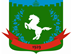 Томская область Томский районМуниципальное образование «Зональненское сельское поселение»ИНФОРМАЦИОННЫЙ БЮЛЛЕТЕНЬПериодическое официальное печатное издание, предназначенное для опубликованияправовых актов органов местного самоуправления Зональненского сельского поселенияи иной официальной информации                                                                                                                         Издается с 2005г.  п. Зональная Станция                                                                                    № 12/у от 10.03.2022ТОМСКАЯ ОБЛАСТЬ         ТОМСКИЙ РАЙОНАДМИНИСТРАЦИЯ ЗОНАЛЬНЕНСКОГО СЕЛЬСКОГО ПОСЕЛЕНИЯП О С Т А Н О В Л Е Н И Е«10» марта 2022 г.                                                               		                     № 59О признании утратившим силу Постановления Администрации Зональненского сельского поселения от 22.02.2022 №52 «Об организации публичных слушаний по проекту внесения изменений в "Схемы теплоснабжения Зональненского сельского поселения Томского муниципального района Томской области 2033 года Актуализация на 2022 год»В связи с производственной необходимостью,ПОСТАНОВЛЯЮ:Признать утратившими силу Постановление Администрации Зональненского сельского поселения от 22.02.2022 №52 «Об организации публичных слушаний по проекту внесения изменений в "Схемы теплоснабжения Зональненского сельского поселения Томского муниципального района Томской области 2033 года Актуализация на 2022 год».Опубликовать данное постановление в официальном печатном издании «Информационный бюллетень» Зональненского сельского поселения и на официальном сайте МО «Зональненское сельское поселение» в сети «Интернет» (адрес сайта: www.admzsp.ru).Настоящее постановление вступает в силу после его официального опубликования. Контроль за исполнением настоящего постановления оставляю за собой.Глава поселения  (Глава Администрации)	Е.А. Коновалова